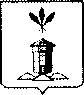 АДМИНИСТРАЦИЯ БАБУШКИНСКОГО МУНИЦИПАЛЬНОГО ОКРУГА ВОЛОГОДСКОЙ ОБЛАСТИПОСТАНОВЛЕНИЕ18.04.2024 г.	№280с.им. БабушкинаО внесение изменений в постановление администрации Бабушкинского
муниципального округа Вологодской области от 15.09.2023 г. № 791
«Об организации контроля за состоянием и безопасной эксплуатацией
оборудования на детских игровых площадках, расположенных на
территории Бабушкинского муниципального округа Вологодской области»В соответствии с Федеральным законом от 6 октября 2003 года № 131-ФЗ «Об общих принципах организации местного самоуправления в Российской Федерации», ГОСТ Р 52301-2013 «Национальный стандарт Российской Федерации. Оборудование и покрытия детских игровых площадок. Безопасность при эксплуатации. Общие требования», Правилами благоустройства территории Бабушкинского муниципального округа Вологодской области, утвержденными решением Представительного Собрания Бабушкинского муниципального округа Вологодской области от 03 февраля 2023 года № 137, в целях создания и поддержания комфортных условий для отдыха и развития детей и подростков, обеспечения контроля безопасности и охраны здоровья детей при эксплуатации оборудования на детских площадках, руководствуясь Уставом Бабушкинского муниципального округа,ПОСТАНОВЛЯЮ:Внести изменения в состав комиссии по контролю за состоянием оборудования на детских игровых площадках, расположенных на территории Бабушкинского муниципального округа Вологодской области в соответствии с приложением 1 к настоящему постановлению, изложив его в новой редакции.Внести изменения в список ответственных лиц за проведение регулярного визуального осмотра оборудования на детских игровых площадках, расположенных на территории Бабушкинского муниципального округа Вологодской области в соответствии с приложением 2 к настоящему постановлению, изложив его в новой редакции.Настоящее постановление подлежит официальному опубликованию в средствах массовой информации и размещению на официальном сайте Бабушкинского муниципального округа в информационно-телекоммуникационной сети «Интернет», вступает в силу со дня опубликования.Контроль за исполнением настоящего постановления оставляю за собой.По поручению Главы округа, заместитель Главы округаУтверждено постановлением администрации Бабушкинского муниципального округа Вологодской области от 15.09.2023 г. №791 (приложение 1 в редакции постановления от 18.04.2024 № 280)СОСТАВ
комиссии по контролю за состоянием оборудования на детских игровых
площадках, расположенных на территории Бабушкинского
муниципального округа Вологодской областиУтверждено постановлением администрации Бабушкинского муниципального округа Вологодской области от 15.09.2023 г. №791 (приложение 2 в редакции постановления от 18.04.2024 №280)Список
ответственных лиц за проведение регулярного визуального осмотра
оборудования на детских игровых площадках, расположенных на
территории Бабушкинского муниципального округа Вологодской
областиСостав комиссииДолжностьс. им. Бабушкина, п. Юрмангас. им. Бабушкина, п. ЮрмангаШишебаров Александр ВасильевичПервый заместитель Главы округа, председатель комиссииПастушенко Юлия ЮрьевнаСтарший инженер отдела дорожной деятельности,	транспортногообслуживания,	благоустройстваадминистрации округа, секретарь комиссииКазиева Ирина АнатольевнаВедущий эксперт отдела обеспечения деятельности администрации Управления правовой и организационно-контрольной работы администрации округа, член комиссииКуваева Ирина ПавловнаНачальник	отдела	дорожнойдеятельности,	транспортногообслуживания,	благоустройстваадминистрации округа, член комиссииПотанина Мария МихайловнаГлавный специалист, архитектор отдела строительства архитектуры и жилищно-коммунального хозяйства администрации округа, член комиссииТерриториальный сектор МиньковскийТерриториальный сектор МиньковскийШишебаров Александр ВасильевичПервый заместитель Главы округа, председатель комиссииБаева Наталья НиколаевнаВедущий эксперт территориального сектора Миньковский администрации округа, секретарь комиссииПросвирника Юлия ВасильевнаНачальник территориального сектора Миньковский администрации округа,член комиссииКуваева Ирина ПавловнаНачальник отдела дорожной деятельности, транспортного обслуживания, благоустройства администрации округа, член комиссииПастушенко Юлия ЮрьевнаСтарший инженер отдела дорожной деятельности,	транспортногообслуживания,	благоустройстваадминистрации округа, член комиссииТерриториальный сектор РослятинскийТерриториальный сектор РослятинскийШишебаров Александр ВасильевичПервый заместитель Главы округа, председатель комиссииШушкова Валентина ВасильевнаВедущий эксперт территориального сектора Рослятинский администрации округа, секретарь комиссииФедотовская Ольга ВладимировнаНачальник территориального сектора Рослятинский администрации округа, член комиссииКуваева Ирина ПавловнаНачальник отдела дорожной деятельности, транспортного обслуживания, благоустройства администрации округа, член комиссииПастушенко Юлия ЮрьевнаСтарший инженер отдела дорожной деятельности,	транспортногообслуживания,	благоустройстваадминистрации округа, член комиссииТерриториальный сектор БерезниковскийТерриториальный сектор БерезниковскийШишебаров Александр ВасильевичПервый заместитель Главы округа, председатель комиссииЛовыгина Валентина ПетровнаВедущий эксперт территориального сектора Березниковский администрации округа, секретарь комиссииБрюханова Светлана СергеевнаНачальник территориального сектора Березниковский	администрацииокруга, член комиссииКуваева Ирина ПавловнаНачальник	отдела	дорожнойдеятельности,	транспортногообслуживания,	благоустройстваадминистрации округа, член комиссииПастушенко Юлия ЮрьевнаСтарший инженер отдела дорожной деятельности,	транспортногообслуживания,	благоустройстваадминистрации округа, член комиссииТерриториальный сектор ПодболотныйТерриториальный сектор ПодболотныйШишебаров Александр ВасильевичПервый заместитель Главы округа,председатель комиссииШушкова Наталья АнтоновнаВедущий эксперт территориального сектора Подболотный администрации округа, секретарь комиссииРешетова Татьяна АлександровнаНачальник территориального сектора Подболотный администрации округа, член комиссииКуваева Ирина ПавловнаНачальник	отдела	дорожнойдеятельности,	транспортногообслуживания,	благоустройстваадминистрации округа, член комиссииПастушенко Юлия ЮрьевнаСтарший инженер отдела дорожной деятельности,	транспортногообслуживания,	благоустройстваадминистрации округа, член комиссииТерриториальный сектор ТимановскийТерриториальный сектор ТимановскийШишебаров Александр ВасильевичПервый заместитель Главы округа, председатель комиссииКузнецова Надежда ИвановнаВедущий эксперт территориального сектора Тимановский администрации округа, секретарь комиссииТрухина Татьяна АлександровнаНачальник территориального сектора Тимановский администрации округа, член комиссииКуваева Ирина ПавловнаНачальник	отдела	дорожнойдеятельности,	транспортногообслуживания,	благоустройстваадминистрации округа, член комиссииПастушенко Юлия ЮрьевнаСтарший инженер отдела дорожной деятельности,	транспортногообслуживания,	благоустройстваадминистрации округа, член комиссии№ п/пТ ерриториальный секторЛицо, ответственное за регулярный визуальный осмотр и функциональный осмотр1.С. им. Бабушкина, п. ЮрмангаКуваева Ирина Павловна2.Т ерриториальный сектор МиньковскийПросвирнина Юлия Васильевна3.Т ерриториальный сектор РослятинскийФедотовская Ольга Владимировна4.Т ерриториальный сектор БерезниковскийБрюханова Светлана Сергеевна5.Т ерриториальный сектор ПодболотныйРешетова Татьяна Александровна6.Т ерриториальный сектор ТимановскийТрухина Татьяна Александровна